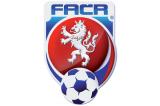 Okresní fotbalový svaz Praha – východ						       www.ofspv.czKontaktní spojení: Zátopkova 2/100, 160 00 Praha 6,  tel. 220514676, 733698405, e-mail: ofspv@ofspv.cz---------------------------------------------------------------------------------------------------------------------------------------------------PŘIHLÁŠKA DO SOUTĚŽÍ PRO ROČNÍK 2021/2022Uveďte přesný název klubu dle stanov a přesné ID číslo!!!Klub/oddíl: …………………………………………………………………………………………………………………………………………..…Evidenční ID - číslo klubu:	…………………………………………Adresa, včetně PSČ : …………………………………………………………………………………………………………………..Závazně přihlašujeme do soutěží OFS Praha – východ v ročníku 2020/2021 tato družstva:Požadavek komise mládeže : Pokud přihlašujete do soutěží přípravek nebo mladších žáků více družstev, uveďte laskavě pro rychlejší a operativní komunikaci kontaktní adresu, mail, telefon na konkrétní osobu, která bude u družstva působit /vedoucí družstva ev. trenér/.Vysvětlivky k vyplňování:hrací den pátek-požádat o výjimku při um. osvětlení		hřiště (vlastní – tráva, UMT, jiné)                  sobota, nedělehodina   úředně nebo jiný obvyklý čas, např. - 10.15 )		požadované číslo (nutno uvést i náhradní požadované číslo do závorky)----------------------------------------------------------------------------------------------------------------------------------------------------------------------------------------------------------------------------------------------------------------------------------------------------------------------------------------------------------------------------------PROHLÁŠENÍ: Kromě výše uvedených družstev máme v soutěžích FAČR nebo SKFS (Stč. krajského FS) činná ještě tato družstva:Údaje o klubu:Organizační pracovník/sekretář oddílu:jméno a příjmení:	………………………………………………………………………………………………………………………………..úplná adresa:	…………………………………………………………………………………………………………………………………telefon mobil:	…………………………………………..	e-mail:	…………………………………………………………….								Předseda klubu/oddílu:jméno a příjmení:	………………………………………………………………………………………………………………………………..úplná adresa:	…………………………………………………………………………………………………………………………………telefon mobil:	…………………………………………..		e-mail:	…………………………………………………………….Zástupce mládeže oddílu/odpovědná kontaktní osoba:jméno a příjmení:	…………………………………………………………………………………………………………………………………telefon mobil:	…………………………………………..	e-mail:	…………………………………………………………….Informace jsou nutné pro organizaci soutěží mládežeProhlašujeme, že do soutěží OFS Praha – východ přihlášená družstva máme finančně, materiálově i hráčsky dostatečně zajištěna pro dokončení celé soutěže. Bereme na vědomí, že odstoupení jakéhokoliv družstva ze soutěže v jejím průběhu bude mít za následek trest disciplinární i finanční, dle SŘ a RMS. Postupujeme tímto OFS Praha – východ marketingová práva, spojená s přihlašovanou soutěží. OFS Praha – východ nepřebírá na sebe žádné záruky v případě nesolventnosti klubu/oddílu. Akceptujeme podpisem této přihlášky platné znění fotbalových předpisů a RMS.Oddíly jsou zodpovědné za řádnou registraci svých členů v rámci FAČR!!V ……………………………………………………………	dne	………………………………………………………………. 2021Razítko klubu/oddílu:	Statutární zástupce – jméno ……………………………………………….	podpis ………………………………………..	Statutární zástupce – jméno ……………………………………………….	podpis ………………………………………..DETAILNĚ vyplněnou přihlášku, vč. kontaktních informací, pošlete do 10. 6. 2021 na sekretariát OFS Praha – východ!!!        VÝHRADNĚ ELEKTRONICKY NA ÚŘEDNÍ MAIL ofspv@ofspv.cz           předseda STK : Bláha Vladimír                         předseda komise mládeže : Šmíd MichalSoutěže mužůdružstvosoutěžhrací denhodinapož. číslohlavní hřištěnáhradní hřištěpoznámkapovrchpovrchMuži AMuži BSoutěže dorostudružstvosoutěžhrací denhodinapož. číslohlavní hřištěnáhradní hřištěpoznámkapovrchpovrchDorostSoutěže žákůdružstvosoutěžhrací denhodinapož. číslohlavní hřištěnáhradní hřištěpoznámkapovrchpovrchŽáci mladšíŽáci staršíMladší přípravkadružstvosoutěžhrací denpočet přihl. týmůpoznámkaminikopaná4+1    dohoda zúčastněnýchStarší přípravkadružstvosoutěžhrací denpočet přihl. týmůpoznámkastarší přípr.5+1   dohoda zúčastněnýchFAČRkategorie             soutěž             soutěžSKFS krajské soutěžeSKFS krajské soutěžekategorie             soutěž             soutěž